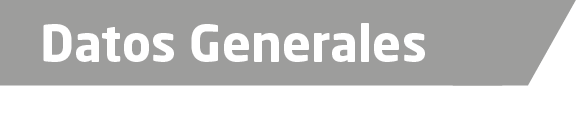 Nombre Esperanza Griselda Ixta MadrigalGrado de Escolaridad Licenciatura en DerechoCédula Profesional (Licenciatura) 1222798Teléfono de Oficina 228-8-15 – 04 - 93. Ext.107Correo Electrónico hope_eg04@hotmail.com.mxDatos GeneralesFormación Académica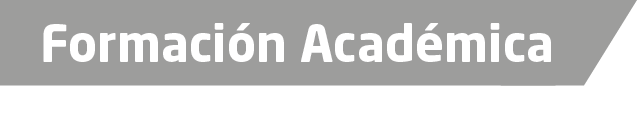 1977-1981Facultad de Derecho de la Universidad Nacional Autónoma de México.Ciudad Universitaria, Ciudad de México. Trayectoria Profesional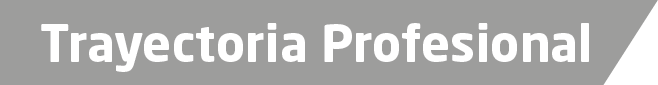 1983 a 1985Oficial Administrativo en la Subdirección de Mesas de Trámite, Sector Desconcentrado. Procuraduría Gral. de Justicia del Distrito Federal. 1986a 1994Oficial Administrativo, Agente del Ministerio Público Federal en Sector Central, Delegación de Procedimientos Penales en el Reclusorio Oriente; Investigadora y Adscrita a Juzgados Federales. Procuraduría General de la República 1994 a la FechaAgente del Ministerio Visitador, Agente del Ministerio Público de Atención Integral y Fiscal Especializada en la investigación de Delitos de Violencia contra la Familia, Mujeres, Niñas y Niños y de Trata de Personas. Fiscalía General del Estado.  de Conocimiento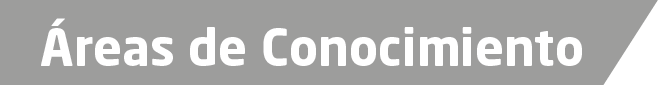 Derecho ConstitucionalDerecho AdministrativoDerecho CivilDerecho Penal